CURRICULUM VITAE  Stalin  Stalin.313778@2freemail.com 	OBJECTIVE A Finance and Management graduate seeking a challenging and responsible designation in an organization that offers excellent learning opportunity and advancement. EXPERIENCE Currently Working as Quality Head (Centum Learning India Pvt Limited , Government Project (DDUGKY) Responsible for entire quality control.  Job Profile Checking  the entire quality of  the  Centres according to the Standard Operation procedure. Supervising and coordinating activities of staffOrientation programm for new employeesInterviewing new employeesInvolved in staff training and their developmentStaff assessment and helps them in their promotion and increment.Achieving the sales target through mobilization of studentsSubmitting the report to Central government.  Auditing of the training centres. Auditing of the equipments provided to the students according to Standard Operation Procedures.  Auditing of the CCTV footages.  Verification of the registers.  Entire control in utilization of the finance.   Creating report that can provide information on business activity. Reporting may be of daily, weekly or monthly. Report may include data, graphics, chats, pivot tables, etc.Preparing financial statement which includes sales, marketing, purchase order, promotion and other relevant stuff.Analyzing company performance on a quarterly, half-yearly or yearly basis. This helps management for further decision making processSubmission of the report to VPAnalyse whether the TA DA is properly disbursed to trainees  Assisting National Rural Development Officer in Auditing. Maintaining stock of entire centres in Kerala Stock register verification  Commercial Manager in Reliance Digital (2013 January 14 – June 18th)      Responsible for entire financial and accounting activity taken place in a store. Job profile Check the daily expenditure. Proper maintenance of vendor invoicing. Analyzing the Opening and Closing Balance. Maintaining the utility expenses. Checking the various finance offers to customers. Posting of cash to bank and maintaining it in SAP. Verification of the travelling expenses meet by the sales person Analyzing the various discounts given to the customers. Presenting the sales report to the Cluster Manager. Maintaining the entire store function in SAP through the process called EOD  Analysis of financial data and dissemination of report as per management request (MIS reporting) Coordinating in sales Preparing the individual reports of each salesman and submitting it to Manager Helps in promotional activitiesInterviewing new employessHelps in staff training by the way increasing their quality.Reconciliation of payments. Providing  business report on monthly basis. Assisting auditors by providing data/reports as required by them. Self Auditing VAT Calculation Maintaining Day book,  Bank Reconciliation Finalization of accounts , Payroll calculation Creating report that can provide information on business activity.  Take Over Manager in Secure Investments Pvt Ltd, Thrissur. 2009-2010 Corporate Agent for Kotak Mahindra Life Insurance Ltd Responsible for generating sales and providing the accounting report to Branch Manager Job Profile Motivating the team members in all the sense  Presenting various tips to team members   Maintaining  the Accounting reports  Handling the customer problems  Analyzing the overall performance of a individual. Maintaining Cash book Handling petty cash vouchers.  5 months experience in Hedge Equities (Online Department) as Relationship Manager during (PROJECT PERIOD) Responsible for generating sales through Selling Demat Account Relationship manager Online trading department Direct selling of demat accounts Solving the customer problems  Analysis of various mutual fund schemes Checking the performance level of mutual funds Analyzing the bulls and boom in the stock ACHIEVEMENTS Membership in Young India, Coimbatore Blood donation wing Thrissur district secretary President of Catholic Life Centre College football team member College Cricket team member ACADEMIC DETAILS PROJECTS AND INTERNSHIP  Study on “Customer Perception About the Products” during the period June 2011July 2011 at Manjilas Food Tech Pvt Ltd Organization Study at Kalliyath TMT Steel Bars Performance Evaluation of Different Mutual fund Scheme At Hedge Equities Limited from the period December 2011-June 2012 STRENGTHS Good communication skills. Good analytical skills . Very energetic, organized and focused Team player qualities. Good presentation skills. Good networking ability Learning skill COMPUTER PROFICIENCY Proficient in Microsoft Office (Word, Excel, PowerPoint, Access) Knowledge in: Tally ERP Internet and Email SPSS SAP Function HOBBIES Reading, Listening Music,  Playing  Travelling CERTIFICATIONS NCFM Certificate (Capital  Market Module) Professional accounting certificate (Institute of Professional Accounting) SL.NO COURSE INSTITUTION UNIVERSITY/BOARD YEAR OF COMPLETION PERCENTAGE OF MARKS 1 MBA FINANCE  Happy V alley Business School Anna University of Technology             2012 80% 2 BBA Don Bosco College, Mannuthy Calicut University 2009 70% 3 HSC St.Thomas CGHSS, Thrissur Government of Kerala  2006 81% 4 SSLC St,Joseph’s HSS, Thrissur Government of Kerala  2004 64% 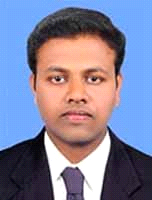 